INSTITUCION EDUCATIVA PANEBIANCO AMERICANOSEDE SANTA RITA DE CASSIAGrado: 2°NATURALES OBJETIVO: Comprender que las sustancias pueden encontrarse en distintos estados (solido, liquido y gaseoso).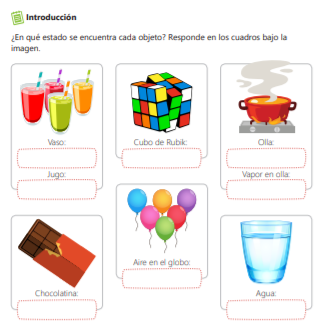 ACTIVIDAD N. 1 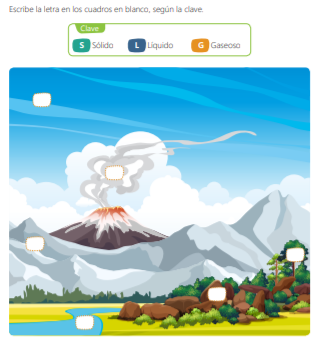 ACTIIDAD N. 2 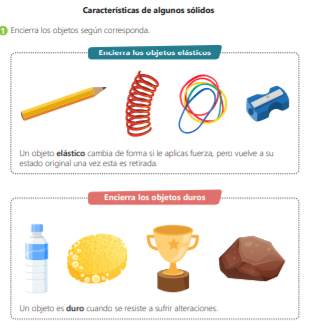 ACTIVIDAD N. 3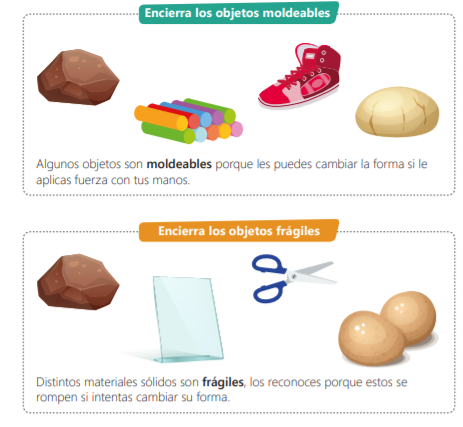 ACTIVIDAD N. 4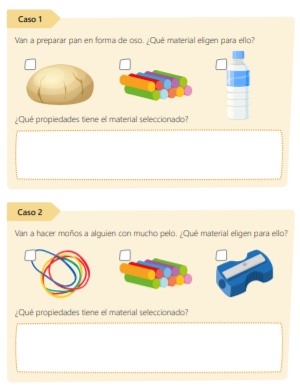 